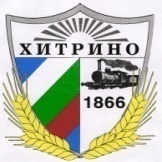 	Община с. Хитрино, област Шумен, на основание чл. 129, ал. 1 от ЗУТ съобщава, че на основание Решение № 13 от 15.02.2023 г. на Общинския съвет – с. Хитрино, е одобрен  ПУП-Парцеларен план /ПП/ за   Довеждащ водопровод на с. Черна, който ще преминава през поземлени имоти с идентификатор 80772.21.7, 80772.21.10, 80772.21.63, 80772.21.86, 80772.21.91, 80772.22.27, 80772.22.28, 80772.22.29, 80772.22.121, 80772.22.127, 80772.22.128, 80772.22.137, 80772.15.89 и 80772.15.91,   землище с. Черна с дължина 2483.08 м и в населеното място по уличната мрежа  на с. Черна по улица с ОК 11- ОК 10- ОК 9- ОК 8  и 40.22 м западно от ОК 8 с обща дължина от 390.46 м.   	На основание чл. 215, ал. 4 от ЗУТ решението подлежи на обжалване в 30-дневен срок от обнародването в „Държавен вестник“ чрез Община Хитрино до Административния     гр. Шумен.                                                                                                                                                                                                                                                                                                                                                  